VI FESTIVAL DE DANÇA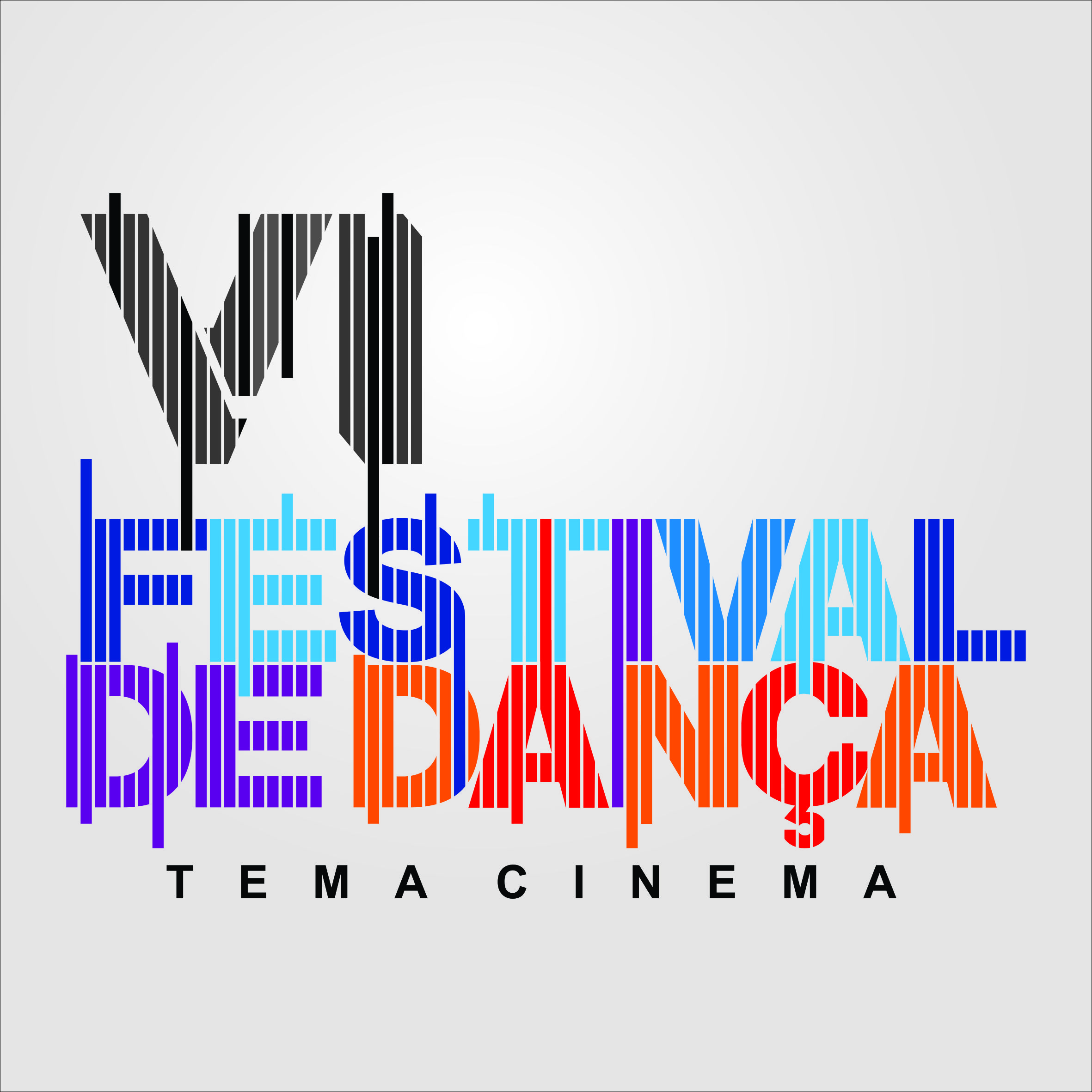 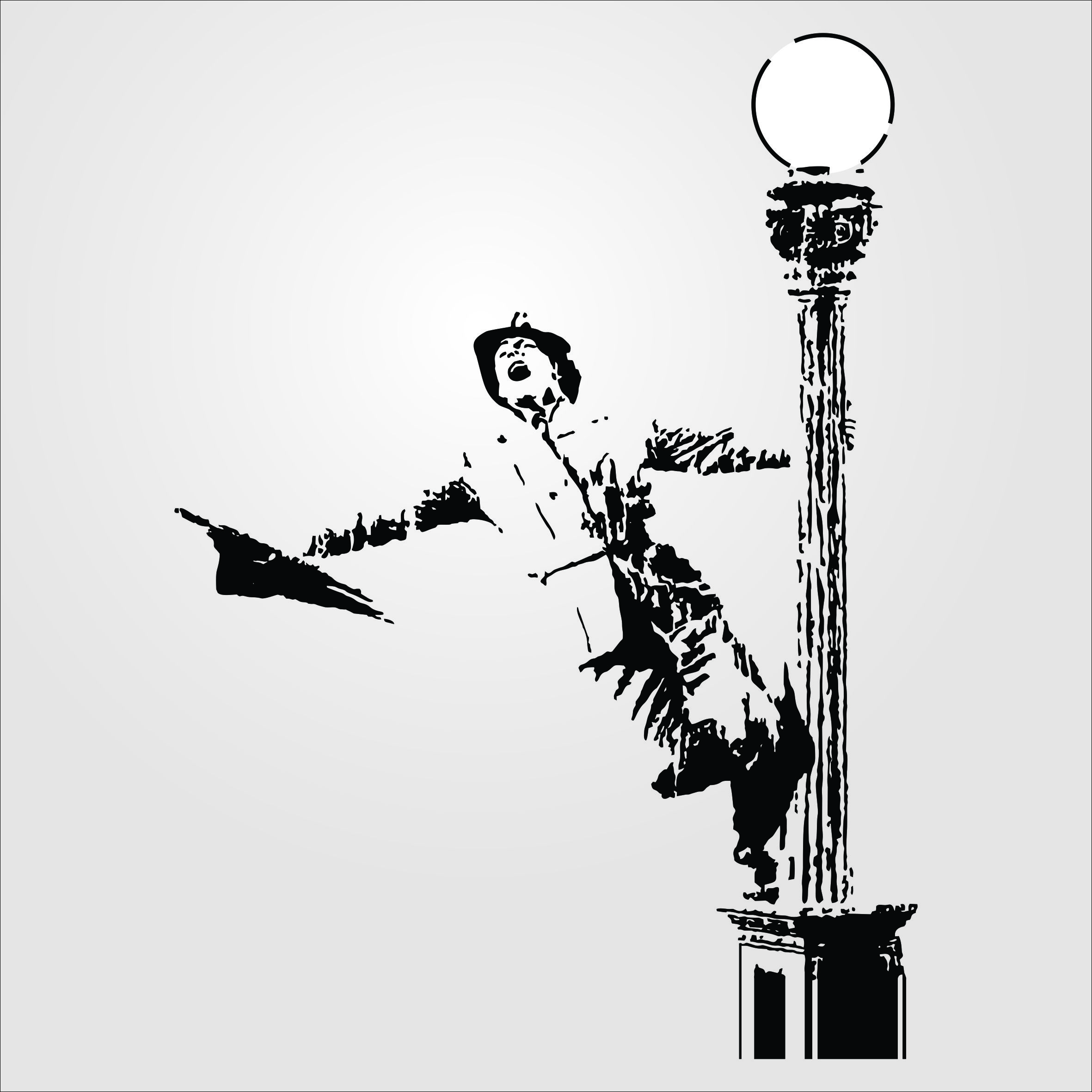 TEMA CINEMA2016Lista de Habilitados e Inabilitados no Concurso 002/2016 - VI Festival de Dança com tema CinemaHABILITADOSCategoria MirimCategoria Infantil Categoria JuvenilCategoria AdultoCategoria Especial – Cineasta HomegedoCategoria Especial – NacionalINABILITADOSMotivo de Inabilitação: Não conformidade com o artigo 13 do Regulamento.(Original Assinada)Wanderson Alex Moreira de LanaSecretário de Cultura, Turismo, Lazer e JuventudeCoreografiaGrupo/Companhia“Deu a Louca na Chapeuzinho”Escola Municipal de Dança“A Bela e a Fera”Colégio Mãe da Divina Providência“Enrolados”Studio Corpo e Dança“Hotel Transilvânia”Grupo de Dança Nova Geração“Chaplin”Centro Educacional Primavera“Mulan”Escola Municipal de Dança“Kung Fu Panda”Colégio Mãe da Divina Providência“Alvin e os Esquilos 2”Grupo de Dança Nova GeraçãoCoreografiaGrupo/Companhia“Meu Malvado Favorito 2”Studio de Dança Janaína Souza“Zootopia”Salesiano de Poxoréo“Piratas do Caribe”Studio Corpo e Dança“O Diabo Veste Prada”Escola Municipal de Dança“Barbie e as Sapatilhas Mágicas”Colégio Mãe da Divina Providência“O Melhor de Mim”Centro Social Dom Bosco“Teen Beach Movie”Grupo de Dança Nova Geração“Encantada”Studio Corpo e DançaVelozes e Furiosos 7”Danç’art Escola Progresso“Ratatoulle”Studio de Dança Janaína Souza“O Rei Leão”Escola Municipal de Dança“Anabelle”Salesiano de PoxoréoCoreografiaGrupo/Companhia“Hotel Transilvânia 2”Studio Janaína Souza“X-Men”Salesiano de PoxoréoA Escolha Perfeita 2”Escola municipal de Dança“O Quarto de Guerra”Grupo Kadesh“Piratas do Caribe”Academia Top Team – Barra do Garças“Cidade dos Anjos”Escola Municipal de Dança“Tinker Bell”Escola Nossa Senhora Aparecida“Velozes e Furiosos”Studio Corpo e Dança“Dançando no Escuro”Faces Jovem“As Apimentadas”Salesiano de PoxoréoCoreografiaGrupo/Companhia“O Orfanato”Cia Maktub - COC“Nine”Studio de Dança Janaína Souza“As Branquelas”Escola Municipal de Dança“Gladiador”Ballet Alessandra Carvalho - Rondonópolis“Amizade Colorida”Street Dance New Crew“Bebê de Outubro”Danç’art Escola Progresso – Campo Verde“Mortal Combat”ABABIL“Gladiador”Estúdio Natasha Said – Cuiabá “Moulin Rouge”Studio de Dança Janaína Souza“O Segredo de BrokeBack Mountain”Cia Maktub - COC“Burlesque”Ballet Alessandra Carvalho - Rondonópolis“Priscila a Rainha do Deserto”Estúdio Natasha Said – Cuiabá“Os Incríveis”Escola Municipal de Dança“50 Tons de Cinza”ABABILCoreografiaGrupo/Companhia“Memórias de uma Gueixa”Studio de Dança Janaína Souza“A.I. – Inteligência Artificial”Salesiano de Poxoréo“Amistad”ABABIL“Indiana Jones”Centro Educacional Primavera“MIB – Homens de Preto”Escola Municipal de DançaCoreografiaGrupo/Companhia“Lisbela e o Prisioneiro”Studio de Dança Janaína Souza“O Auto da Compadecida”Salesiano de Poxoréo“Olga”Escola Municipal de Dança“O Menino Maluquinho”Colégio Mãe da Divina Providência“Os Dez Mandamentos”Grupo KadeshCoreografiaGrupo/Companhia“50 Tons de Cinza”CIA Urbana